DATOS SOLICITADOS PARA FICHAS DE TRÁMITES/SERVICIOS MUNICIPALES 2019FICHA DE TRÁMITE O SERVICIOFICHA DE TRÁMITE O SERVICIOFICHA DE TRÁMITE O SERVICIOFICHA DE TRÁMITE O SERVICIODependencia o EntidadJunta de Agua Potable, Drenaje, Alcantarillado y Saneamiento del Municipio de Irapuato, Gto.Junta de Agua Potable, Drenaje, Alcantarillado y Saneamiento del Municipio de Irapuato, Gto.Junta de Agua Potable, Drenaje, Alcantarillado y Saneamiento del Municipio de Irapuato, Gto.Nombre de la Unidad AdministrativaGerencia de Comercialización / Dirección de Atención a UsuariosGerencia de Comercialización / Dirección de Atención a UsuariosGerencia de Comercialización / Dirección de Atención a UsuariosNombre del Trámite o ServicioNombre del Trámite o ServicioClaveFecha de RegistroCancelación de contratoCancelación de contratoMT-IRA-JA-1502/01/2019Objetivo del Trámite o ServicioObjetivo del Trámite o ServicioObjetivo del Trámite o ServicioObjetivo del Trámite o ServicioCancelar de manera definitiva los servicios de agua y drenaje.Cancelar de manera definitiva los servicios de agua y drenaje.Cancelar de manera definitiva los servicios de agua y drenaje.Cancelar de manera definitiva los servicios de agua y drenaje.UsuariosUsuariosUsuariosUsuariosPúblico en generalPúblico en generalPúblico en generalPúblico en generalDocumento que se ObtieneCostoTiempo de RespuestaVigencia del ServicioCancelación de contratoSin CostoDe 10 días hábilesÚnicaLUGAR DONDE SE REALIZALUGAR DONDE SE REALIZALUGAR DONDE SE REALIZALUGAR DONDE SE REALIZAOficina ReceptoraOficinas GeneralesOficinas GeneralesOficinas GeneralesDomicilioProlongación Juan José Torres Landa # 1720, Colonia Independencia C.P. 36569MunicipioIrapuato, Gto.Teléfono01 (462) 60 6 91 00 ext. 160 y 186.FaxNo aplica.HorarioLunes a Viernes de 8:00 a.m. a 3:30 p.m.Correo Electrónicoatenciondeusuarios@japami.gob.mxOficina ResultoraOficinas Generales /Dirección de Atención a UsuariosOficinas Generales /Dirección de Atención a UsuariosOficinas Generales /Dirección de Atención a UsuariosREQUISITOSREQUISITOSDOCUMENTOS REQUERIDOSDOCUMENTOS REQUERIDOSREQUISITOSREQUISITOSORIGINALCOPIA SIMPLE1.Presentar la siguiente información:a) Copia de recibo de impuesto predial o escritura o contrato de compra-venta notariado.               1.Presentar la siguiente información:a) Copia de recibo de impuesto predial o escritura o contrato de compra-venta notariado.               112. Documento solicitando la cancelación del contrato.           2. Documento solicitando la cancelación del contrato.           13. Copia de Identificación Oficial del propietario 3. Copia de Identificación Oficial del propietario 014.- En caso de no acudir el propietario anexar:a) Carta poder simple4.- En caso de no acudir el propietario anexar:a) Carta poder simple10b) Copia del INE del tramitanteb) Copia del INE del tramitante01ObservacionesObservacionesObservacionesObservaciones* Se realizará la inspección física del predio para verificar las condiciones generales* El predio no debe estar en uso.* La Cuenta no debe de tener adeudos.* Se realizará la inspección física del predio para verificar las condiciones generales* El predio no debe estar en uso.* La Cuenta no debe de tener adeudos.* Se realizará la inspección física del predio para verificar las condiciones generales* El predio no debe estar en uso.* La Cuenta no debe de tener adeudos.* Se realizará la inspección física del predio para verificar las condiciones generales* El predio no debe estar en uso.* La Cuenta no debe de tener adeudos.Fundamentos de LeyFundamentos de LeyFundamentos de LeyFundamentos de Ley*Código Territorial para el Estado y los Municipios de Guanajuato Artículo 322 y 323.*Código Territorial para el Estado y los Municipios de Guanajuato Artículo 322 y 323.*Código Territorial para el Estado y los Municipios de Guanajuato Artículo 322 y 323.*Código Territorial para el Estado y los Municipios de Guanajuato Artículo 322 y 323.Fundamentos ReglamentariosFundamentos ReglamentariosFundamentos ReglamentariosFundamentos Reglamentarios* Reglamento interno de la Junta de Agua Potable, Drenaje, Alcantarillado y Saneamiento del Municipio de Irapuato 2019,  Artículo 107 y 108.* Reglamento interno de la Junta de Agua Potable, Drenaje, Alcantarillado y Saneamiento del Municipio de Irapuato 2019,  Artículo 107 y 108.* Reglamento interno de la Junta de Agua Potable, Drenaje, Alcantarillado y Saneamiento del Municipio de Irapuato 2019,  Artículo 107 y 108.* Reglamento interno de la Junta de Agua Potable, Drenaje, Alcantarillado y Saneamiento del Municipio de Irapuato 2019,  Artículo 107 y 108.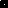 